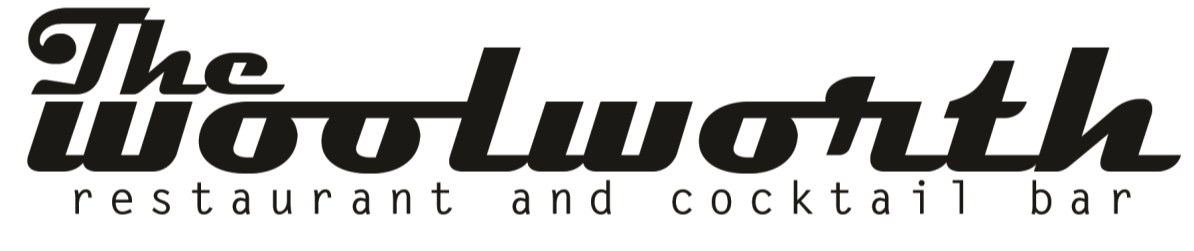 The Dinner BuffetBuffets are designed to accommodate a guaranteed guest count and are not “all you can eat” Additional charges will be applied for extra food and must be purchased in advance.**Add Bread & Butter Service for $3/guest**Add Fruit & Nut for $4/guestBuffet 1: Choice of 2 entrees, 2 sides, 1 dessert						45Buffet 2: Choice of 3 entrees, 3 sides, 1 dessert						55Buffet 3: Choice of 3 entrees, 4 sides, fruit & nut, 1 dessert					65Chef Entrees:Monterey ChickenGrilled chicken breast, Carolina BBQ sauce, broccoli, white cheddar cheesePan Seared Scallops with Marsala JusJumbo U-8 wild scallops, salt & pepper crust, marsala jusFresh CatchChar broiled, cajun spices, mango relishJumbo Prawns with Sundried Tomato Pesto (limit 3 each per person)Mesquite grilled, pea shoot pesto, sundried tomato tapenadeHerb Crusted Ribeye Slow Roasted with Vegetable JusSlow roasted, vegetable jus, horseradish creamGrilled Filet Mignon ($5 extra per person)Flame grilled, cracked pepper, sea salt, red wine jusShort Rib RaguSlow braised, wild mushroom, onion, carrot, celeryChef Sides:Parmesan Potatoes*Baked, heavy cream, salt, fresh thyme, pecorinoYukon Mash*Butter, sour cream, pecorinoFingerling Potatoes*Tri-color potato, roasted garlic, rosemary, sea saltStir Fry Vegetables*Chili oil, green beans, carrot, celery, red pepper, yellow pepper, cashew, miso-saki, toasted sesameTruffle Mac and Cheese*Raditori pasta, white truffle oil, melting cheese, breadcrumbs
roasted root vegetables*sweet potato, carrot, parsnip, beet, turnip, maple syrup, balsamic glazeSuccotash*Carrot, pea, corn, squash, zucchini, red pepper, yellow pepperFrench BeanHaricot verts, caramelized onion, bacon lardon, heirloom tomatoCrispy Asparagus* ($4 extra/person)Balsamic marinade, bacon wrapped, moody blue cheeseSweet Street:Crème BruleeAmaretto custard, berries, crystalized sugar, crispy chocolate pearlsCaramel BoudinoCrushed chocolate cookies, vanilla anglaise, salted caramel sauce, chantilly creamSmash Cake Chocolate cake, cookie crumb, chocolate ganache, espresso shot, fudge icingOG CakeBundt cake, sour cream, vanilla, chocolate chip, powder sugar